BULLETIN D’INSCRIPTION PAR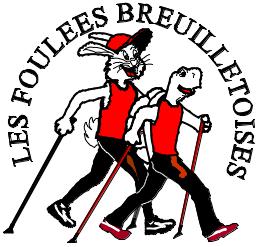 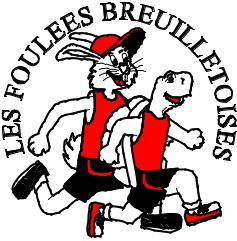 CORRESPONDANCE jusqu’au 01 juin 2022Les Foulées du Moulin 2022A retourner complet à :M. Gérard CHAINAY1 rue de la pléiade91340 OLLAINVILLENOM : …………………………………………………….…PRENOM : ……………………………..Adresse : …………………..……………………………………………..……CP : ………………………….... Ville : ………………………………………Téléphone : ……………………….…………E-mail : …………..……………………………………………………Chèque à l’ordre de : Les Foulées BreuillétoisesLICENCIÉ : (joindre copie)Numéro de licence : …………………………….CLUB : ……………………………NON LICENCIÉ – Certificat médical de – 1 an (joindre copie)   *Epreuve du challenge Nature de l’Essonne catégorie C**Epreuve du challenge Marche Nordique de l’EssonneJe déclare avoir lu le règlement sur site et en accepte toutes les dispositions » SIGNATURE obligatoire (Pour les mineurs signature des parents)Fait à                                                  leDate de naissance :…………………..SEXE:     M   FTrail nature 21,6 km*15 euros(à partir de junior)Trail nature 11,3 km12 euros(à partir de cadet)Marche Nordique 11,3 km**12 eurosFFAFFA Pass’ runningFSCFFSGTUFOLEPFFSUUNSSUGSEL